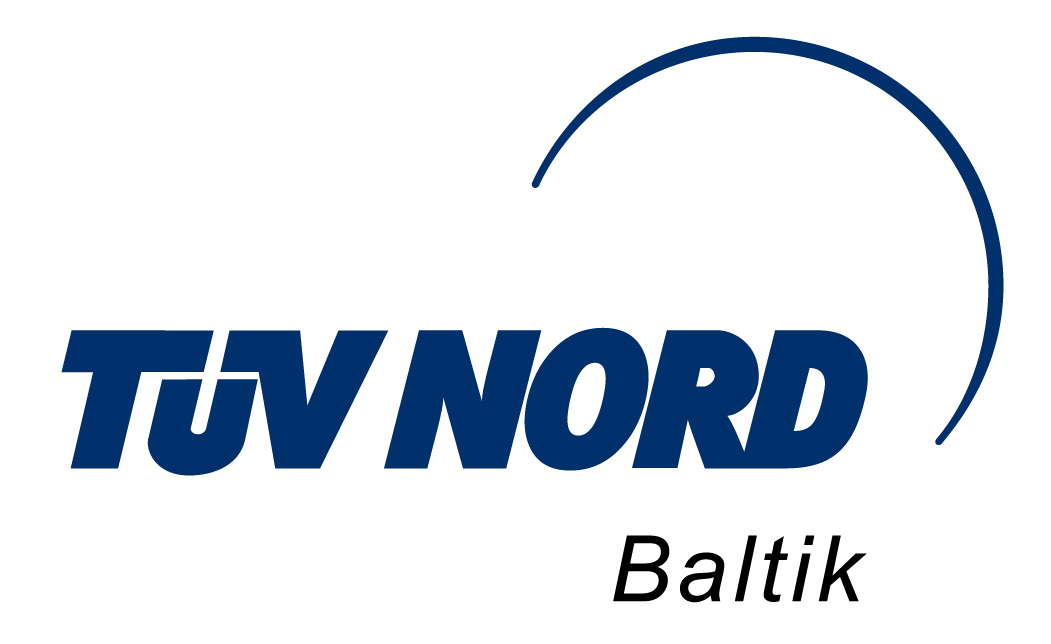 PIETEIKUMS DALĪBAI SEMINĀRĀLūdzu, ieklikšķiniet Jūsu interesējošo semināru/s uz kuru piesakāties. Tiek piešķirta 10% atlaide piesakoties līdz piedāvājumā noteiktajam datumam.Piekrītu, ka mani personas dati tiek izmantoti dalībnieku reģistrācijai un man izsniegtā sertifikāta identifikācijai.Piekrītu, ka dalībnieku reģistrācijas laikā mans vārds, uzvārds būs pieejams citiem dalībniekiem.Aizpildītu pieteikuma formu, lūdzam, sūtīt uz e-pasta adresi apmacibas@tuv-nord.lv. Pēc pieteikuma saņemšanas uz norādīto e-pasta adresi tiks nosūtīts rēķins. Ja Jums ir radušies kādi jautājumi, lūdzam, rakstiet apmacibas@tuv-nord.lv vai zvaniet: 22318572Lūdzam ņemt vērā, ka dalībnieku skaits ir ierobežots. Ja maksimālais dalībnieku skaits tiks sasniegts pirms semināra datuma, pieteikšanās var tikt pārtraukta.Par TUV NORD Baltik veikto personas datu apstrādi lasīt šeit: https://www.tuv-nord.com/lv/lv/datu-aizsardziba/Uz tikšanos seminārā!Ar cieņu,TE SIA TUV NORD Baltik mācību centra komandaDatumsSemināra nosaukumsDalības maksa 1 dalībniekam, EUR bez PVN19.02.2020Būvniecības procesi un būvuzraudzība. Eirokodeksu un standartu lietošana darbu izpildei.60,0026.02.2020Tērauda konstrukcijas saskaņā ar LVS EN 1090. Būvniecības procesi un būvuzraudzība.60,0010.03.2020Betona konstrukcijas saskaņā ar LVS EN 13670. Būvniecības procesi un būvuzraudzība. Eirokodeksu un standartu lietošana darbu izpildei.60,0011.03.2020Darba aizsardzība būvobjektos.70,0018.03.2020Iespējamie darba vides riski un atbilstošie preventīvie pasākumi būvniecībā.70,0019.03.2020Darba aizsardzības prasības, veicot būvdarbus.70,0024.03.2020Darba aizsardzības prasības ceļu būvē un zemes darbos.70,0025.03.2020Būvniecības procesi un būvuzraudzība. Eirokodeksu un standartu lietošana darbu izpildei.60,00Vārds UzvārdsPersonas kodsTelefons E-pasta adrese Maksātāja rekvizītiNoradiet lūdzu savu atlaides kodu (ja Jums tāds ir piešķirts)Atlaides nesummējas.DatumsVārds, Uzvārds